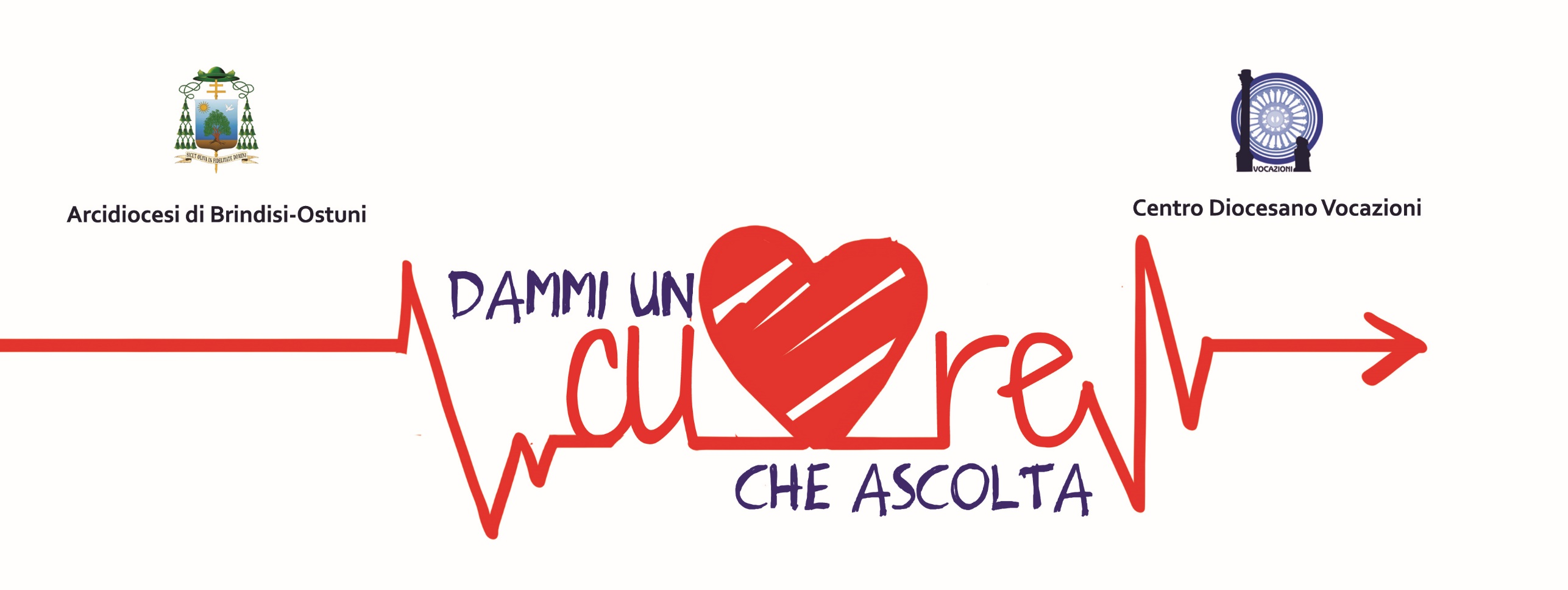 INCONTRI VOCAZIONALI A LEVERANO24 OTTOBRE: 	Madonna del Rosarioore 17.30		Raduno vicariale dei ministrantiore 19.30	Incontro con gli operatori pastorali del paese sul tema:“I giovani, la fede e il discernimento vocazionale”29 OTTOBRE: 	Ss.ma Annunziataore 10.30		Celebrazione eucaristica con il Seminario arcivescovile “S. Giuseppe”3 NOVEMBRE: 	Madonna del Rosarioore 18.30		Adorazione eucaristica silenziosaore 19.15-20	Adorazione eucaristica vocazionalecon i giovani e gli operatori pastorali del paese.Disponibilità per le confessioni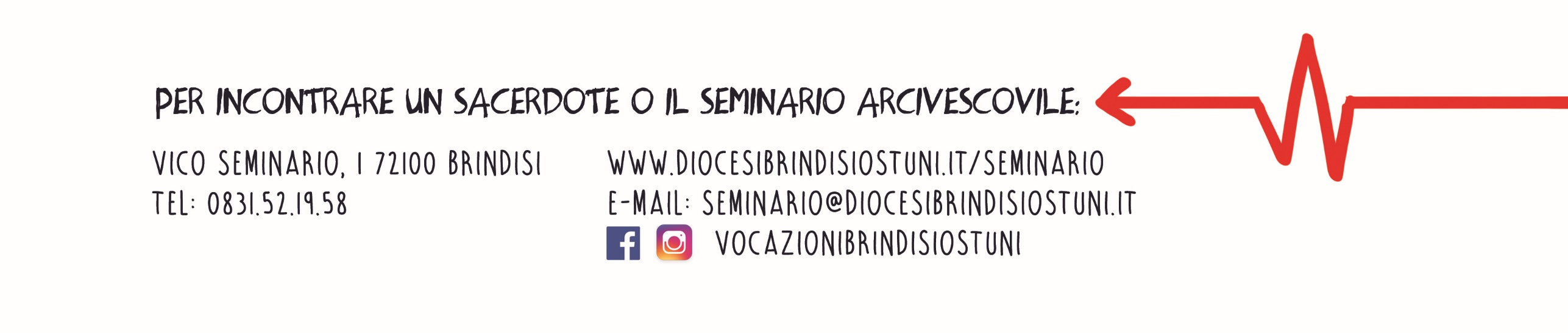 